What is sexual harassment? Sexual harassment means any unwelcome sexual behaviour that a reasonable person could anticipate may make another person feel offended, intimidated or humiliated in that situation.Sexual harassment is not always obvious. It includes a wide range of behaviours. The most common behaviours are:sexually suggestive comments or jokes that offend or intimidateintrusive questions about a person’s private life or physical appearanceinappropriate staring or leeringinappropriate physical contactunwelcome touching, hugging, cornering or kissing.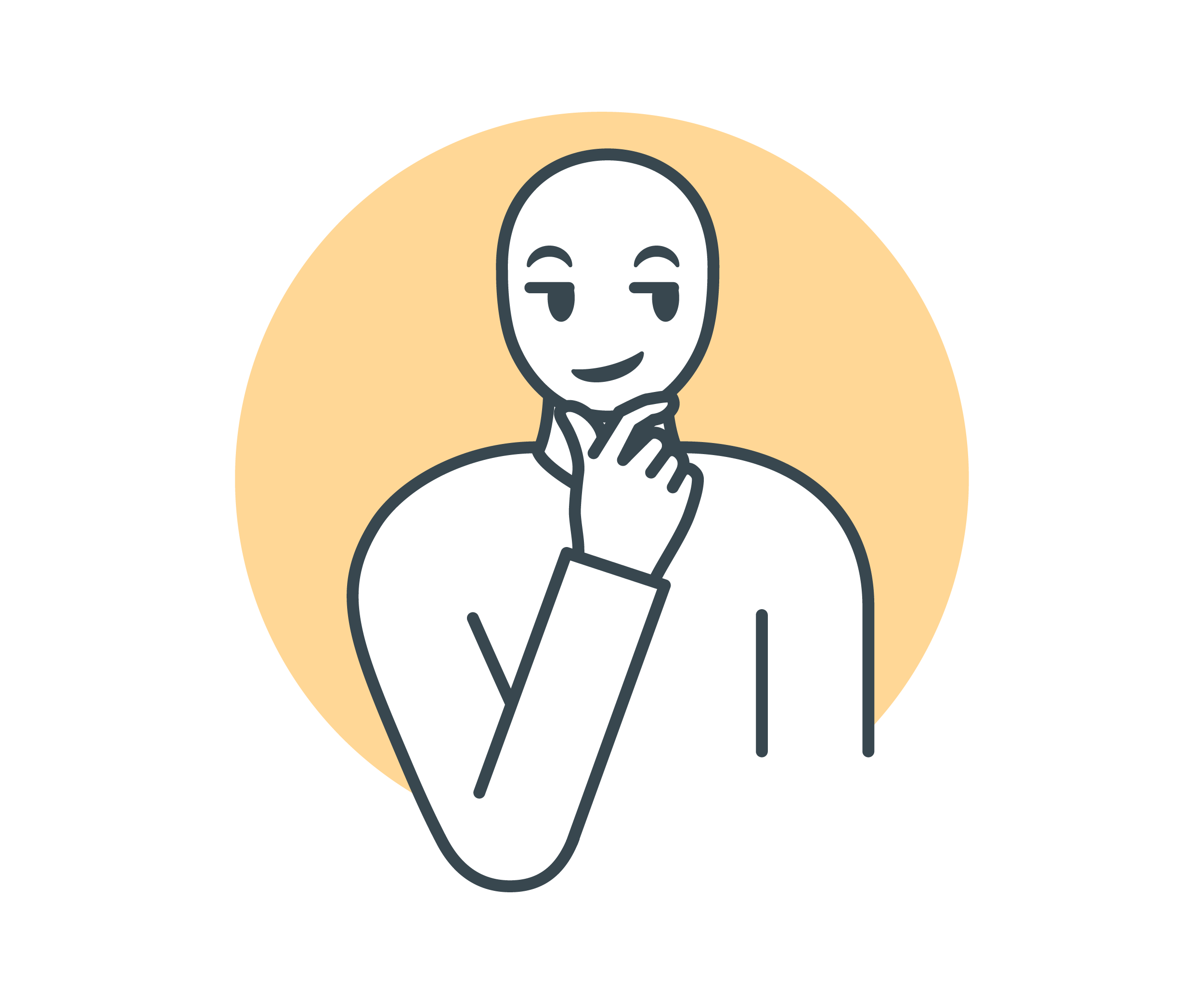 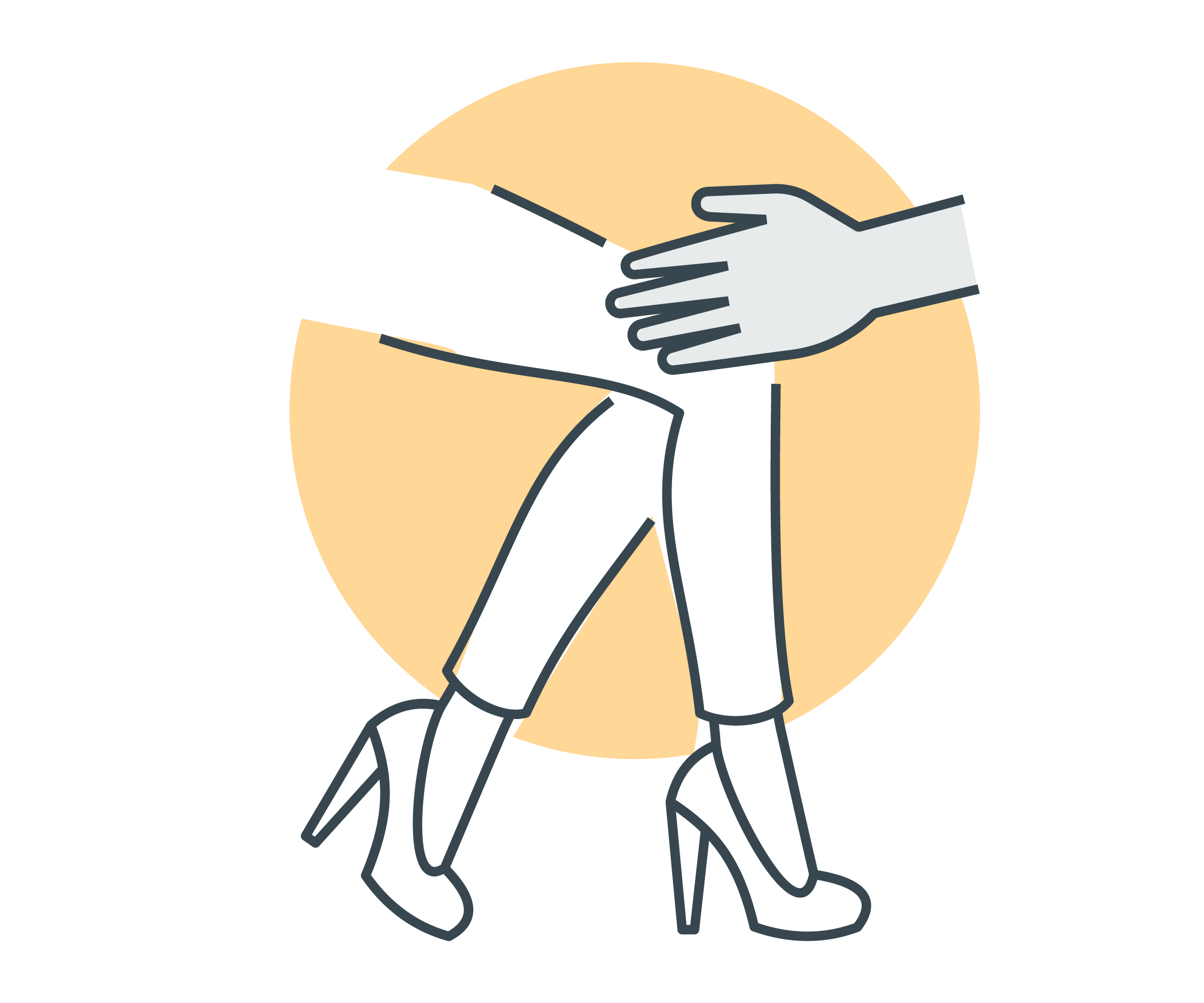 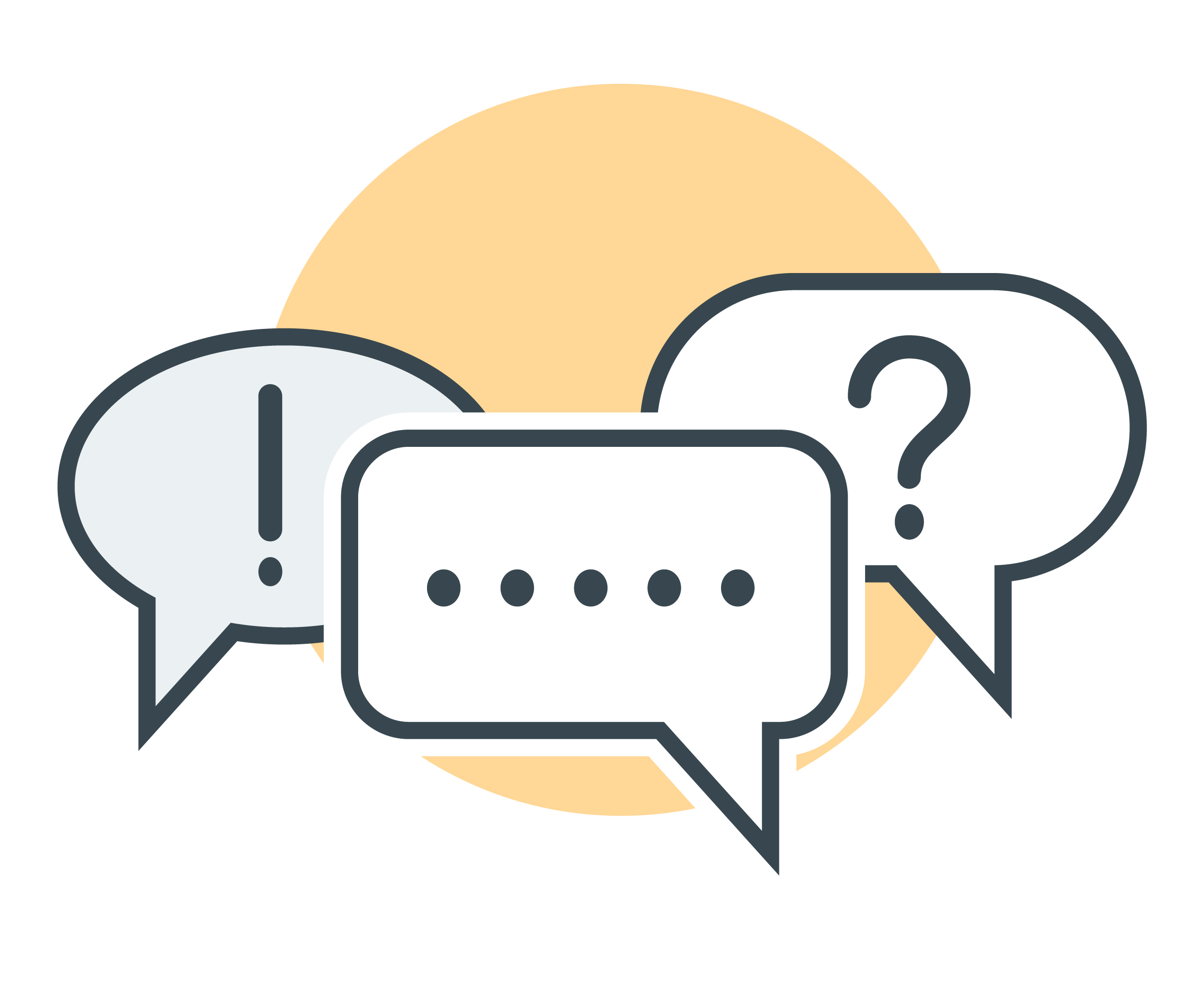 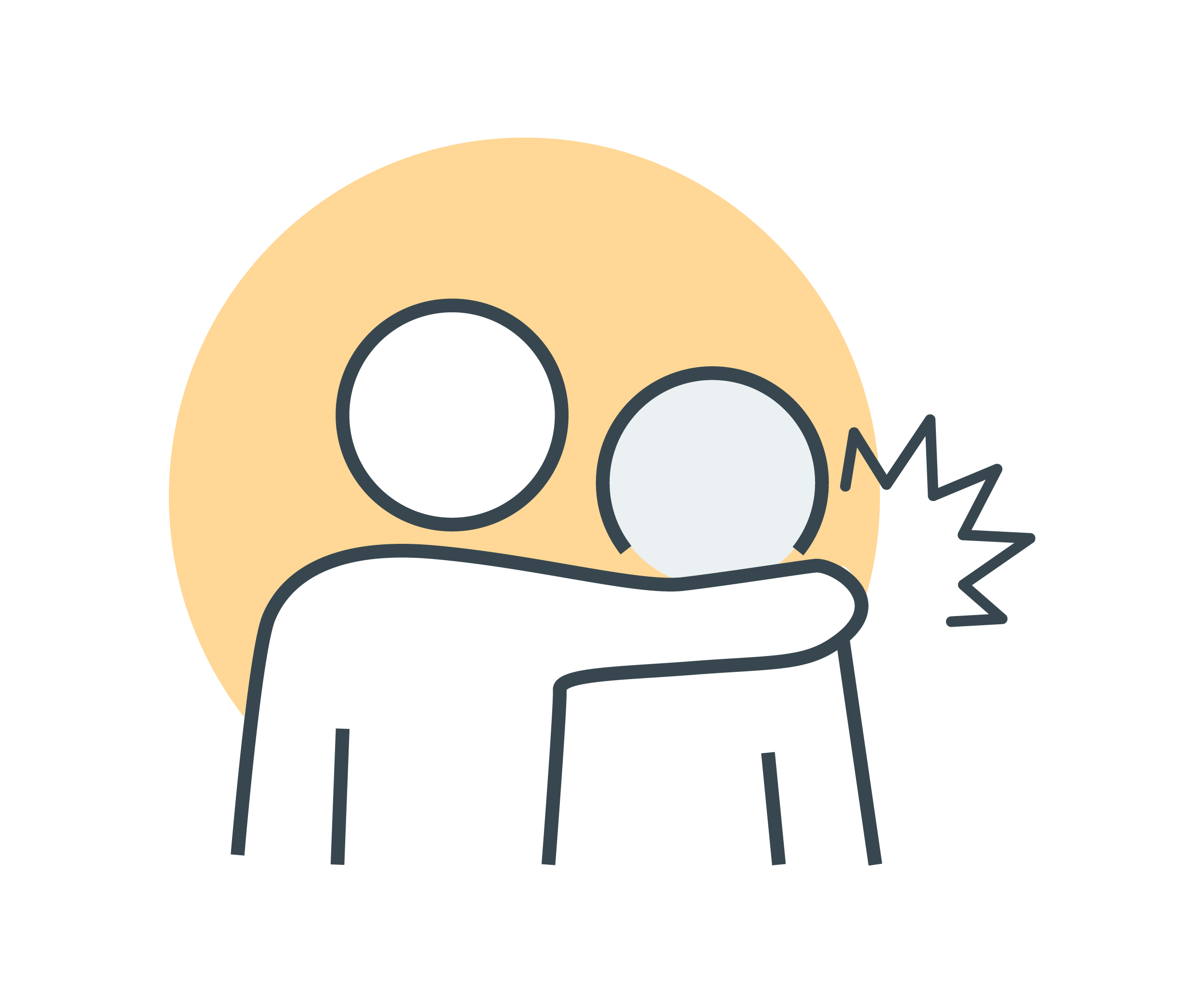 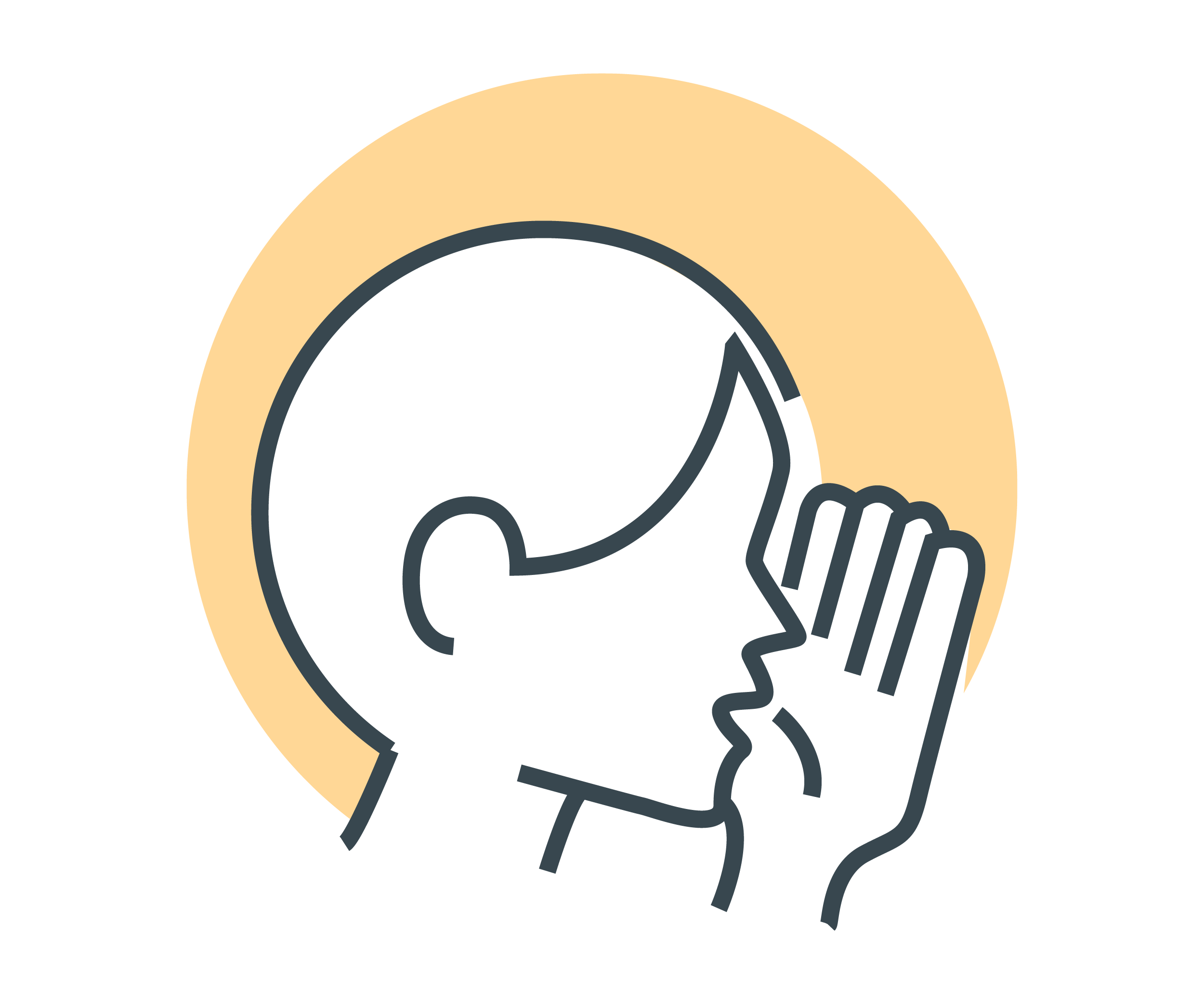 Other examples of sexual harassment include:sharing or threatening to share intimate images or video without consentrepeated or inappropriate invitations to go out on datesrequests or pressure for sex or other sexual actssexually explicit gifts, images, videos, cartoons, drawings, photographs, or jokesactual or attempted rape or sexual assaultsexually explicit comments made in person or in writing, or indecent messages, phone calls or emails—including the use of emojis with sexual connotationssexual gestures, indecent exposure or inappropriate display of the body.Sexual harassment happens in person, over the phone and online, including via social media.